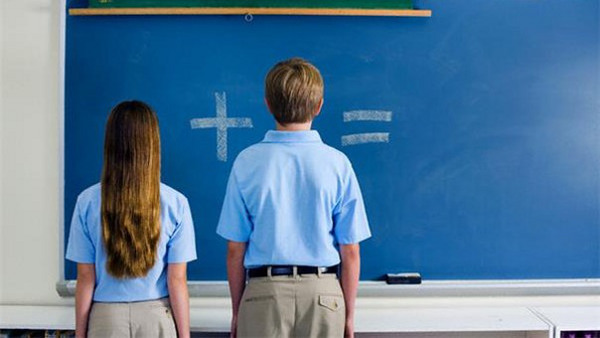 Рекомендации родителям по половому воспитанию ребенка:1.     Родители должны достигать полного взаимопонимания во всех, как важных, так и незначительных вопросах воспитания детей. Они должны быть искренними и систематически обсуждать между собой все вопросы, относящиеся к воспитанию детей, к стимулированию их физического и духовного развития. 2.     Единство мыслей и взглядов – один из важнейших приоритетов счастливой жизни. 3.     Слова и дела родителей – пример для ребёнка. 4.     Родители правильно поступают, если они (независимо от того, хотели они мальчика или девочку) высказывают своего недовольства полом ребёнка, так как за счёт этого обеспечивается гармоничное врастание ребёнка в его половую роль в качестве мужчины или женщины. 5.     Родители – разбудите в ребёнке интерес получать соответствующую информацию, и не забудьте про свою систему ценностей, если она у вас есть. Дети нуждаются в руководстве и одобряют разумные ограничения. 6.     Постарайтесь вести беседу в самой естественной манере, как при обсуждении любой другой темы. 7.     Избегайте длинных поучительных лекций по половым вопросам. Вам может потребоваться четверть часа, чтобы изложить всё, что вы считаете нужным. Однако ребёнок не может оставаться внимательным так долго – ему хочется задавать вопросы и получать конкретные короткие ответы. 8.     Следует избегать приукрашивающих действительность, расплывчатых и неточных выражений при ответе на вопросы. 9.     Позаботьтесь, чтобы ваш рассказ не ограничивался одними биологическими фактами, – ребёнку захочется узнать о вашем к ним отношении, переживаниях и решениях. 10.           Держите двери всегда открытыми, будьте готовы к разговору в любой момент и позволяйте ребёнку спрашивать, даже поощряйте его, если он опять возвращается к этой теме. 11.           Постарайтесь запомнить, что, какой бы трудный или шокирующий вопрос ни задавал ребёнок, никогда нельзя сердиться. 12.           Необходимо дать знания детям, хотя бы об общих чертах устройства тела, о функциях органов и систем, об их расположении. 13.           Примера родителей недостаточно для полного воспитания в детском возрасте. С помощью единообразных советов в соответствующей уровню развития ребёнка форме родители должны оказывать непосредственное воздействие на формирование ребёнка знаний, позиций, убеждений и характера поведения. 14.           Родителям не следует скрывать от детей всё, что выражает отношения взаимного внимания, симпатии и любви между родителями. 15.           Важно помочь и мальчику и девочке переживать и осознавать своё разное по содержанию (но не по ценности) и в равной мере необходимое участие в общем, деле, помощи друг другу как равноправным партнёрам.  16.           Важно подсказать, показать и помочь находить красивое в жизни, в том числе – в человеке противоположного пола. Полезно попытаться показать ребёнку высокое и духовное в человеке, то, как оно проявляется в поведении и поступках, как выражается в позе, жесте, мимике и т.д. 17.           Гордитесь тем, что ребёнок информирован, а значит, защищён. И когда всё наше общество дорастёт до сексуальной зрелости, никто больше не будет смущаться, или расстраиваться по поводу естественного детского любопытства и желания поделиться с другими.